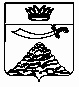 РАСПОРЯЖЕНИЕАДМИНИСТРАЦИИ МУНИЦИПАЛЬНОГО ОБРАЗОВАНИЯ 
«ЧЕРНОЯРСКИЙ МУНИЦИПАЛЬНЫЙ РАЙОНАСТРАХАНСКОЙ ОБЛАСТИ» от  30.11.2023 № 241-р           с. Черный Яр «О разработке плана мероприятий,необходимых для перевода очных обращений граждан за предоставлением муниципальных услугв МФЦ предоставления государственный и муниципальных услуг Астраханской области»Во исполнение распоряжения Правительства Астраханской области от 03.10.2023 №366-Пр «О мерах по реализации отдельных положений постановления Правительства Российской Федерации от 27.09.2011 №797»:	1.Разработать план мероприятий, необходимых для перевода очных обращений граждан за предоставлением муниципальных услуг в МФЦ предоставления государственный и  муниципальных услуг Астраханской области (Приложение 1).	2. Контроль за выполнением настоящего распоряжения возложить на заместителя главы администрации района, начальника  финансового управления администрации муниципального образования «Черноярский муниципальный район Астраханской области» Степанищеву Л.В.3.Организационному отделу администрации муниципального образования «Черноярский муниципальный район Астраханской области» (Cурикова О.В.) обнародовать настоящее постановление путём размещения на официальном сайте администрации муниципального образования «Черноярский муниципальный район Астраханской области».Распоряжение вступает в силу со дня его опубликования.Глава района                                                                                   С.И.Никулин  Приложение 1УТВЕРЖДЕНраспоряжением администрацииМО «Черноярский муниципальный район Астраханской области» от 30.11.2023 № 241-рПЛАН МЕРОПРИЯТИЙ,необходимых для перевода очных обращений граждан за предоставлением муниципальных услуг органов местного самоуправления муниципального образования «Черноярский муниципальный район Астраханской области» в многофункциональные центры предоставления государственных и муниципальных услуг Астраханской области№п/пНаименование мероприятияСрок реализацииОтветственные исполнители12341Определение лиц, ответственных за проведение мероприятий перевода очных обращений граждан за предоставлением муниципальных услуг органов местного самоуправления муниципального образования «Черноярский муниципальный район Астраханской области» (далее – ОМСУ МО) в многофункциональные центры предоставления государственных и муниципальных услуг Астраханской области (далее - МФЦ)до 15 декабря 2023 годаОМСУ МО2Анализ нормативных правовых актов, регулирующих предоставление муниципальных услуг ОМСУ МО, с целью выявления ограничений для организации предоставления данных услуг в МФЦ (в части приема и выдачи документов) и представление данной информации в министерство экономического развития Астраханской областидо 15 декабря 2023 годаОМСУ МО3Внесение изменений в перечни муниципальных услуг, предоставляемых в многофункциональных центрах предоставления государственных и муниципальных услуг Астраханской области, утвержденные ОМСУ МОПри необходимостиОМСУ МО4Внесение изменений в административные регламенты предоставления муниципальных услуг ОМСУ МО, предусматривающих возможность обращения заявителей в МФЦПри необходимостиОМСУ МО5Определение формы взаимодействия ОМСУ МО с автономным учреждением Астраханской области "Многофункциональный центр предоставления государственных и муниципальных услуг" (далее - АУ АО "МФЦ") при предоставлении муниципальных услуг (бумажный или электронный документооборот)При необходимостиОМСУ МО, АУ АО "МФЦ"6Заключение соглашений (дополнительных соглашений) о взаимодействии ОМСУ МО с АУ АО "МФЦ", предусматривающих срок начала приема очных обращенийПри необходимостиОМСУ МО, АУ АО "МФЦ"7Информирование граждан о переводе очных обращений граждан за предоставлением муниципальных услуг ОМСУ МО в АУ АО "МФЦ" путем размещения информации на официальных сайтах, в официальных аккаунтах социальных сетей в информационно-телекоммуникационной сети "Интернет", на информационных стендах ОМСУ МО и АУ АО "МФЦ"ПостоянноОМСУ МО, АУ АО "МФЦ"8Проведение мониторинга показателя «Доля очных обращений в АУ АО "МФЦ" за предоставлением муниципальных услуг от общего количества обращений за предоставлением муниципальных услуг» ЕжемесячноОМСУ МО